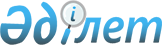 О внесении изменений в решение маслихата района Бәйтерек от 31 декабря 2019 года №42-2 "О бюджете района Бәйтерек на 2020-2022 годы"
					
			Утративший силу
			
			
		
					Решение маслихата района Бәйтерек Западно-Казахстанской области от 21 декабря 2020 года № 58-2. Зарегистрировано Департаментом юстиции Западно-Казахстанской области 21 декабря 2020 года № 6564. Утратило силу решением маслихата района Бәйтерек Западно-Казахстанской области от 30 марта 2021 года № 3-7
      Сноска. Утратило силу решением маслихата района Бәйтерек Западно-Казахстанской области от 30.03.2021 № 3-7 (вводится в действие со дня первого официального опубликования).
      В соответствии с Бюджетным кодексом Республики Казахстан от 4 декабря 2008 года и Законом Республики Казахстан от 23 января 2001 года "О местном государственном управлении и самоуправлении в Республике Казахстан" районный маслихат РЕШИЛ:
      1. Внести в решение маслихата района Бәйтерек от 31 декабря 2019 года №42-2 "О бюджете района Бәйтерек на 2020-2022 годы" (зарегистрированное в Реестре государственной регистрации нормативных правовых актов №5926, опубликованное 6 января 2020 года в Эталонном контрольном банке нормативных правовых актов Республики Казахстан) следующие изменения:
      пункт 1 изложить в следующей редакции:
      "1. Утвердить районный бюджет на 2020-2022 годы согласно приложениям 1, 2, 3 соответственно, в том числе на 2020 год в следующих объемах:
      1) доходы – 15 803 758 тысяч тенге:
      налоговые поступления – 2 207 948 тысяч тенге;
      неналоговые поступления – 8 296 тысяч тенге;
      поступления от продажи основного капитала – 93 081 тысяча тенге;
      поступления трансфертов – 13 494 433 тысячи тенге;
      2) затраты – 17 893 800 тысяч тенге;
      3) чистое бюджетное кредитование – 433 262 тысячи тенге:
      бюджетные кредиты – 564 142 тысячи тенге;
      погашение бюджетных кредитов – 130 880 тысяч тенге;
      4) сальдо по операциям с финансовыми активами – 0 тенге:
      приобретение финансовых активов – 0 тенге;
      поступления от продажи финансовых активов государства – 0 тенге;
      5) дефицит (профицит) бюджета – - 2 523 304 тысячи тенге;
      6) финансирование дефицита (использование профицита) бюджета – 2 523 304 тысячи тенге:
      поступление займов – 2 604 603 тысячи тенге;
      погашение займов – 130 880 тысяч тенге;
      используемые остатки бюджетных средств – 49 581 тысяча тенге.";
      в пункте 3:
      в подпункте 2):
      абзац первый изложить в следующей редакции:
      "2) Учесть в районном бюджете на 2020 год поступление целевых трансфертов и кредитов из областного бюджета в общей сумме 3 412 930 тысяч тенге:";
      абзац третий изложить в следующей редакции:
      "на краткосрочное профессиональное обучение по востребованным на рынке труда квалификациям и навыкам – 4 523 тысячи тенге;";
      абзац четырнадцатый изложить в следующей редакции:
      "на капитальный и средний ремонт автомобильной дороги в селе Мичурино района Бәйтерек – 435 535 тысяч тенге;";
      абзац пятнадцатый изложить в следующей редакции:
      "на капитальный и средний ремонт автомобильных дорог в селе Асан Мичуринского сельского округа района Бәйтерек – 856 574 тысячи тенге;";
      абзац двадцать третий исключить;
      абзац двадцать четвертый изложить в следующей редакции:
      "на строительство водопровода в селе Октябрьское района Бәйтерек – 58 684 тысячи тенге;";
      приложение 1 к указанному решению изложить в новой редакции согласно приложению к настоящему решению.
      2. Руководителю аппарата районного маслихата (Терехов Г.) обеспечить государственную регистрацию данного решения в органах юстиции.
      3. Настоящее решение вводится в действие с 1 января 2020 года. Районный бюджет на 2020 год
					© 2012. РГП на ПХВ «Институт законодательства и правовой информации Республики Казахстан» Министерства юстиции Республики Казахстан
				
      председатель сессии

В. Козин

      секретарь маслихата

Р. Исмагулов
Приложение 
к решению маслихата 
района Бәйтерек 
от 21 декабря 2020 года № 58-2Приложение 1
к решению маслихата 
района Бәйтерек 
от 31 декабря 2019 года № 42-2
Категория
Категория
Категория
Категория
Категория
Категория
Сумма тысяч тенге
Класс
Класс
Класс
Класс
Класс
Сумма тысяч тенге
Подкласс
Подкласс
Подкласс
Подкласс
Сумма тысяч тенге
Специфика
Специфика
Специфика
Сумма тысяч тенге
Наименование
Сумма тысяч тенге
1) Доходы
15 803 758
1
Налоговые поступления
2 207 948
01
Подоходный налог 
 914 295
1
Корпоративный подоходный налог
379 508
2
Индивидуальный подоходный налог 
534 787
03
Социальный налог
601 725
1
Социальный налог
601 725
04
Налоги на собственность
647 494
1
Налоги на имущество
631 906
3
Земельный налог
1 584
4
Налог на транспортные средства
13 693
5
Единый земельный налог
311
05
Внутренние налоги на товары, работы и услуги
39 774
2
Акцизы
4 570
3
Поступления за использование природных и других ресурсов
21 470
4
Сборы за ведение предпринимательской и профессиональной деятельности
13 706
5
Налог на игорный бизнес
28
08
Обязательные платежи, взимаемые за совершение юридически значимых действий и (или) выдачу документов уполномоченными на то государственными органами или должностными лицами
4 660
1
Государственная пошлина
4 660
2
Неналоговые поступления
8 296
01
Доходы от государственной собственности
5 556
5
Доходы от аренды имущества, находящегося в государственной собственности
5 216
7
Вознаграждения по кредитам, выданным из государственного бюджета
298
9
Прочие доходы от государственной собственности
42
04
Штрафы, пени, санкции, взыскания, налагаемые государственными учреждениями, финансируемые из государственного бюджета, а также содержащимися и финансируемые из бюджета (сметы расходов) Национального Банка Республики Казахстан
301
1
Штрафы, пени, санкции, взыскания, налагаемые государственными учреждениями, финансируемые из государственного бюджета, а также содержащимися и финансируемые из бюджета (сметы расходов) Национального Банка Республики Казахстан, за исключением поступлений от организаций нефтяного сектора и в Фонд компенсации потерпевшим
301
06
Прочие неналоговые поступления
2 439
1
Прочие неналоговые поступления
2 439
3
Поступления от продажи основного капитала
93 081
01
Продажа государственного имущества, закрепленного за государственными учреждениями
15 750
1
Продажа государственного имущества, закрепленного за государственными учреждениями
15 750
03
Продажа земли и нематериальных активов
77 331
1
Продажа земли
77 331
4
Поступления трансфертов
13 494 433
01
Трансферты из нижестоящих органов государственного управления
359
3
Трансферты из бюджетов городов районного значения, сел, поселков, сельских округов
359
02
Трансферты из вышестоящих органов государственного управления
13 494 074
2
Трансферты из областного бюджета
13 494 074
Функциональная группа
Функциональная группа
Функциональная группа
Функциональная группа
Функциональная группа
Функциональная группа
Сумма тысяч тенге
Функциональная подгруппа
Функциональная подгруппа
Функциональная подгруппа
Функциональная подгруппа
Функциональная подгруппа
Сумма тысяч тенге
Администратор бюджетных программ
Администратор бюджетных программ
Администратор бюджетных программ
Администратор бюджетных программ
Сумма тысяч тенге
 Программа
 Программа
 Программа
Сумма тысяч тенге
Подпрограмма
Подпрограмма
Сумма тысяч тенге
Наименование
Сумма тысяч тенге
2) Затраты 
17 893 800
01
Государственные услуги общего характера
339 629
1
Представительные, исполнительные и другие органы, выполняющие общие функции государственного управления
159 694
112
Аппарат маслихата района (города областного значения)
25 689
001
Услуги по обеспечению деятельности маслихата района (города областного значения)
25 689
122
Аппарат акима района (города областного значения)
134 005
001
Услуги по обеспечению деятельности акима района (города областного значения)
134 005
2
Финансовая деятельность 
7 363
459
Отдел экономики и финансов района (города областного значения)
1 050
010
Приватизация, управление коммунальным имуществом, постприватизационная деятельность и регулирование споров, связанных с этим
1 050
805
Отдел государственных закупок района (города областного значения)
6 313
001
Услуги по реализации государственной политики в области государственных закупок на местном уровне
6 313
9
Прочие государственные услуги общего характера
172 572
454
Отдел предпринимательства и сельского хозяйства района (города областного значения)
28 320
001
Услуги по реализации государственной политики на местном уровне в области развития предпринимательства и сельского хозяйства
28 320
458
Отдел жилищно-коммунального хозяйства, пассажирского транспорта и автомобильных дорог района (города областного значения)
67 816
001
Услуги по реализации государственной политики на местном уровне в области жилищно-коммунального хозяйства, пассажирского транспорта и автомобильных дорог 
31 520
113
Целевые текущие трансферты нижестоящим бюджетам
36 296
459
Отдел экономики и финансов района (города областного значения)
76 436
001
Услуги по реализации государственной политики в области формирования и развития экономической политики, государственного планирования, исполнения бюджета и управления коммунальной собственностью района (города областного значения)
53 512
113
Целевые текущие трансферты нижестоящим бюджетам
22 924
02
Оборона
19 361
1
Военные нужды
4 703
122
Аппарат акима района (города областного значения)
4 703
005
Мероприятия в рамках исполнения всеобщей воинской обязанности
4 703
2
Организация работы по чрезвычайным ситуациям
14 658
122
Аппарат акима района (города областного значения)
14 658
007
Мероприятия по профилактике и тушению степных пожаров районного (городского) масштаба, а также пожаров в населенных пунктах, в которых не созданы органы государственной противопожарной службы
14 658
04
Образование
7 997 325
1
Дошкольное воспитание и обучение
437 656
464
Отдел образования района (города областного значения)
437 656
009
Обеспечение деятельности организаций дошкольного воспитания и обучения
320 757
040
Реализация государственного образовательного заказа в дошкольных организациях образования
116 899
2
Начальное, основное среднее и общее среднее образование
7 356 842
457
Отдел культуры, развития языков, физической культуры и спорта района (города областного значения)
64 332
017
Дополнительное образование для детей и юношества по спорту
64 332
464
Отдел образования района (города областного значения)
7 088 437
003
Общеобразовательное обучение
6 850 998
006
Дополнительное образование для детей 
237 439
466
Отдел архитектуры, градостроительства и строительства района (города областного значения)
204 073
021
Строительство и реконструкция объектов начального, основного среднего и общего среднего образования
204 073
9
Прочие услуги в области образования
202 827
464
Отдел образования района (города областного значения)
202 827
001
Услуги по реализации государственной политики на местном уровне в области образования 
24 780
005
Приобретение и доставка учебников, учебно-методических комплексов для государственных учреждений образования района (города областного значения)
152 989
007
Проведение школьных олимпиад, внешкольных мероприятий и конкурсов районного (городского) масштаба
1 666
015
Ежемесячные выплаты денежных средств опекунам (попечителям) на содержание ребенка-сироты (детей-сирот), и ребенка (детей), оставшегося без попечения родителей
21 167
067
Капитальные расходы подведомственных государственных учреждений и организаций
2 225
06
Социальная помощь и социальное обеспечение
740 246
1
Социальное обеспечение
154 848
451
Отдел занятости и социальных программ района (города областного значения)
120 005
005
Государственная адресная социальная помощь
120 005
464
Отдел образования района (города областного значения)
34 843
030
Содержание ребенка (детей), переданного патронатным воспитателям
34 843
2
Социальная помощь
544 209
451
Отдел занятости и социальных программ района (города областного значения)
544 209
002
Программа занятости
227 359
006
Оказание жилищной помощи 
815
007
Социальная помощь отдельным категориям нуждающихся граждан по решениям местных представительных органов
73 281
010
Материальное обеспечение детей-инвалидов, воспитывающихся и обучающихся на дому
1 909
014
Оказание социальной помощи нуждающимся гражданам на дому
152 266 
017
Обеспечение нуждающихся инвалидов обязательными гигиеническими средствами и предоставление услуг специалистами жестового языка, индивидуальными помощниками в соответствии с индивидуальной программой реабилитации инвалида
37 502
023
Обеспечение деятельности центров занятости населения
51 077
9
Прочие услуги в области социальной помощи и социального обеспечения
41 189
451
Отдел занятости и социальных программ района (города областного значения)
41 189
001
Услуги по реализации государственной политики на местном уровне в области обеспечения занятости и реализации социальных программ для населения
32 343
011
Оплата услуг по зачислению, выплате и доставке пособий и других социальных выплат
3 000
050
Обеспечение прав и улучшение качества жизни инвалидов в Республике Казахстан
5 846
07
Жилищно-коммунальное хозяйство
1 603 994
1
Жилищное хозяйство
180 205
458
Отдел жилищно-коммунального хозяйства, пассажирского транспорта и автомобильных дорог района (города областного значения)
123 158
003
Организация сохранения государственного жилищного фонда
102
004
Обеспечение жильем отдельных категорий граждан
12 700
070
Возмещение платежей населения по оплате коммунальных услуг в режиме чрезвычайного положения в Республике Казахстан
110 356
466
Отдел архитектуры, градостроительства и строительства района (города областного значения)
57 047
003
Проектирование и (или) строительство, реконструкция жилья коммунального жилищного фонда
23 356
004
Проектирование, развитие и (или) обустройство инженерно-коммуникационной инфраструктуры
33 691
2
Коммунальное хозяйство
1 421 289
458
Отдел жилищно-коммунального хозяйства, пассажирского транспорта и автомобильных дорог района (города областного значения)
123 404
012
Функционирование системы водоснабжения и водоотведения 
123 404
466
Отдел архитектуры, градостроительства и строительства района (города областного значения)
1 297 885
058
Развитие системы водоснабжения и водоотведения в сельских населенных пунктах
1 297 885
3
Благоустройство населенных пунктов
2 500
458
Отдел жилищно-коммунального хозяйства, пассажирского транспорта и автомобильных дорог района (города областного значения)
2500
016
Обеспечение санитарии населенных пунктов
2 500
08
Культура, спорт, туризм и информационное пространство
781 530
1
Деятельность в области культуры
485 389
457
Отдел культуры, развития языков, физической культуры и спорта района (города областного значения)
485 389
003
Поддержка культурно-досуговой работы
485 389
2
Спорт
13 521
457
Отдел культуры, развития языков, физической культуры и спорта района (города областного значения)
13 521
009
Проведение спортивных соревнований на районном (города областного значения) уровне
6 591
010
Подготовка и участие членов сборных команд района (города областного значения) по различным видам спорта на областных спортивных соревнованиях
6 930
3
Информационное пространство
235 448
456
Отдел внутренней политики района (города областного значения)
16 606
002
Услуги по проведению государственной информационной политики 
16 606
457
Отдел культуры, развития языков, физической культуры и спорта района (города областного значения)
218 842
006
Функционирование районных (городских) библиотек
218 661
007
Развитие государственного языка и других языков народа Казахстана
181
9
Прочие услуги по организации культуры, спорта, туризма и информационного пространства
47 172
456
Отдел внутренней политики района (города областного значения)
26 561
001
Услуги по реализации государственной политики на местном уровне в области информации, укрепления государственности и формирования социального оптимизма граждан
15 025
003
Реализация мероприятий в сфере молодежной политики
11 536
457
Отдел культуры, развития языков, физической культуры и спорта района (города областного значения)
20 611
001
Услуги по реализации государственной политики на местном уровне в области культуры, развития языков, физической культуры и спорта
20 611
10
Сельское, водное, лесное, рыбное хозяйство, особо охраняемые природные территории, охрана окружающей среды и животного мира, земельные отношения
96 940
1
Сельское хозяйство
7 015
473
Отдел ветеринарии района (города областного значения)
7 015
001
Услуги по реализации государственной политики на местном уровне в сфере ветеринарии
7 015
6
Земельные отношения
18 647
463
Отдел земельных отношений района (города областного значения)
18 647
001
Услуги по реализации государственной политики в области регулирования земельных отношений на территории района (города областного значения)
17 657
006
Землеустройство, проводимое при установлении границ районов, городов областного значения, районного значения, сельских округов, поселков, сел
990
9
Прочие услуги в области сельского, водного, лесного, рыбного хозяйства, охраны окружающей среды и земельных отношений
71 278
459
Отдел экономики и финансов района (города областного значения) 
71 278
099
Реализация мер по оказанию социальной поддержки специалистов 
71 278
11
Промышленность, архитектурная, градостроительная и строительная деятельность
39 870
2
Архитектурная, градостроительная и строительная деятельность
39 870
466
Отдел архитектуры, градостроительства и строительства района (города областного значения)
39 870
001
Услуги по реализации государственной политики в области строительства, улучшения архитектурного облика городов, районов и населенных пунктов области и обеспечению рационального и эффективного градостроительного освоения территории района (города областного значения)
15 842
013
Разработка схем градостроительного развития территории района, генеральных планов городов районного (областного) значения, поселков и иных сельских населенных пунктов
24 028
12
Транспорт и коммуникации
4 698 429
1
Автомобильный транспорт
4 693 869
458
Отдел жилищно-коммунального хозяйства, пассажирского транспорта и автомобильных дорог района (города областного значения)
4 693 869
023
Обеспечение функционирования автомобильных дорог 
149 120
045
Капитальный и средний ремонт автомобильных дорог районного значения и улиц населенных пунктов
2 941 393
051
Реализация приоритетных проектов транспортной инфраструктуры
1 603 356
9
Прочие услуги в сфере транспорта и коммуникаций
4 560
458
Отдел жилищно-коммунального хозяйства, пассажирского транспорта и автомобильных дорог района (города областного значения)
4 560
037
Субсидирование пассажирских перевозок по социально значимым городским (сельским), пригородным и внутрирайонным сообщениям
4 560
13
Прочие
941 040
9
Прочие
941 040
458
Отдел жилищно-коммунального хозяйства, пассажирского транспорта и автомобильных дорог района (города областного значения)
203 288
062
Реализация мероприятий по социальной и инженерной инфраструктуре в сельских населенных пунктах в рамках проекта "Ауыл-Ел бесігі"
46 132
096
Выполнение государственных обязательств по проектам государственно-частного партнерства
157 156
459
Отдел экономики и финансов района (города областного значения)
47 868
012
Резерв местного исполнительного органа района (города областного значения) 
47 868
464
Отдел образования района (города областного значения)
689 884
077
Реализация мероприятий по социальной и инженерной инфраструктуре в сельских населенных пунктах в рамках проекта "Ауыл-Ел бесігі"
689 884
14
Обслуживание долга
177
1
Обслуживание долга
177
459
Отдел экономики и финансов района (города областного значения)
177
021
Обслуживание долга местных исполнительных органов по выплате вознаграждений и иных платежей по займам из областного бюджета
177
15
Трансферты
635 259
1
Трансферты
635 259
459
Отдел экономики и финансов района (города областного значения)
635 259
006
Возврат неиспользованных (недоиспользованных) целевых трансфертов
40 746
038
Субвенции
454 685
049
Возврат трансфертов общего характера в случаях, предусмотренных бюджетным законодательством
62 047
054
Возврат сумм неиспользованных (недоиспользованных) целевых трансфертов, выделенных из республиканского бюджета за счет целевого трансферта из Национального фонда Республики Казахстан
77 781
3) Чистое бюджетное кредитование
 433 262
Бюджетные кредиты
 564 142
10
Сельское, водное, лесное, рыбное хозяйство, особо охраняемые природные территории, охрана окружающей среды и животного мира, земельные отношения
 564 142
9
Сельское хозяйство
 564 142
459
Отдел экономики и финансов района (города областного значения)
 564 142
018
Бюджетные кредиты для реализации мер социальной поддержки специалистов
 564 142
Категория
Категория
Категория
Категория
Категория
Категория
Сумма тысяч тенге
Класс
Класс
Класс
Класс
Класс
Сумма тысяч тенге
Подкласс
Подкласс
Подкласс
Подкласс
Сумма тысяч тенге
Специфика
Специфика
Специфика
Сумма тысяч тенге
Наименование
Сумма тысяч тенге
5
Погашение бюджетных кредитов
130 880
01
Погашение бюджетных кредитов
130 880
1
Погашение бюджетных кредитов, выданных из государственного бюджета
130 880
Функциональная группа
Функциональная группа
Функциональная группа
Функциональная группа
Функциональная группа
Функциональная группа
Сумма тысяч тенге
Функциональная подгруппа
Функциональная подгруппа
Функциональная подгруппа
Функциональная подгруппа
Функциональная подгруппа
Сумма тысяч тенге
Администратор бюджетных программ
Администратор бюджетных программ
Администратор бюджетных программ
Администратор бюджетных программ
Сумма тысяч тенге
 Программа
 Программа
 Программа
Сумма тысяч тенге
Подпрограмма
Подпрограмма
Сумма тысяч тенге
Наименование
Сумма тысяч тенге
4) Сальдо по операциям с финансовыми активами
0
Приобретение финансовых активов
0
Категория
Категория
Категория
Категория
Категория
Категория
Сумма тысяч тенге
Класс
Класс
Класс
Класс
Класс
Сумма тысяч тенге
Подкласс
Подкласс
Подкласс
Подкласс
Сумма тысяч тенге
Специфика
Специфика
Специфика
Сумма тысяч тенге
Наименование
Сумма тысяч тенге
6
Поступления от продажи финансовых активов государства
0
01
Поступления от продажи финансовых активов государства
0
2
Поступления от продажи финансовых активов за пределами страны
0
5) Дефицит (профицит) бюджета
-2 523 304
6) Финансирование дефицита (использование профицита) бюджета
2 523 304
7
Поступления займов
2 604 603
01
Внутренние государственные займы
2 604 603
2
Внешние государственные займы
2 604 603
Функциональная группа
Функциональная группа
Функциональная группа
Функциональная группа
Функциональная группа
Функциональная группа
Сумма тысяч тенге
Функциональная подгруппа
Функциональная подгруппа
Функциональная подгруппа
Функциональная подгруппа
Функциональная подгруппа
Сумма тысяч тенге
Администратор бюджетных программ
Администратор бюджетных программ
Администратор бюджетных программ
Администратор бюджетных программ
Сумма тысяч тенге
 Программа
 Программа
 Программа
Сумма тысяч тенге
Подпрограмма
Подпрограмма
Сумма тысяч тенге
Наименование
Сумма тысяч тенге
16
Погашение займов
130 880
1
Погашение займов
130 880
459
Отдел экономики и финансов района (города областного значения)
130 880
005
Погашение долга местного исполнительного органа перед вышестоящим бюджетом
130 880
Категория
Категория
Категория
Категория
Категория
Категория
Сумма тысяч тенге
Класс
Класс
Класс
Класс
Класс
Сумма тысяч тенге
Подкласс
Подкласс
Подкласс
Подкласс
Сумма тысяч тенге
Специфика
Специфика
Специфика
Сумма тысяч тенге
Наименование
Сумма тысяч тенге
8
Используемые остатки бюджетных средств
49 581
01
Остатки бюджетных средств
49 581
1
Свободные остатки бюджетных средств
49 581